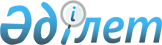 Бұқар жырау аудандық мәслихатының 43 сессиясының 2019 жылғы 25 желтоқсандағы № 4 "2020-2022 жылдарға арналған аудандық бюджет туралы" шешіміне өзгерістер енгізу туралы
					
			Мерзімі біткен
			
			
		
					Қарағанды облысы Бұқар жырау аудандық мәслихатының 2020 жылғы 27 наурыздағы № 9 шешімі. Қарағанды облысының Әділет департаментінде 2020 жылғы 31 наурызда № 5769 болып тіркелді. Мерзімі өткендіктен қолданыс тоқтатылды
      Қазақстан Республикасының 2008 жылғы 4 желтоқсандағы "Қазақстан Республикасының Бюджет кодексі" Кодексіне, Қазақстан Республикасының 2001 жылғы 23 қаңтардағы "Қазақстан Республикасындағы жергілікті мемлекеттік басқару және өзін-өзі басқару туралы" Заңына сәйкес аудандық мәслихат ШЕШІМ ЕТТІ:
      1. Бұқар жырау аудандық мәслихатының 43 сессиясының 2019 жылғы 25 желтоқсандағы №4 "2020-2022 жылдарға арналған аудандық бюджет туралы" шешіміне (нормативтік құқықтық актілерді мемлекеттік тіркеу Тізілімінде №5620 болып тіркелген, Қазақстан Республикасы нормативтік құқықтық актілерінің эталондық бақылау банкінде электрондық түрде 2019 жылы 31 желтоқсандағы жарияланған) келесі өзгерістер енгізілсін:
      1) 1-тармақ келесі редакцияда мазмұндалсын:
      "1. 2020-2022 жылдарға арналған Бұқар жырау аудандық бюджет 1, 2 және 3 қосымшаларға сәйкес, оның ішінде 2020 жылға келесі көлемдерде бекітілсін:
      1) кірістер – 15 653 115 мың теңге, оның ішінде:
      салықтық түсімдер бойынша – 2 672 186 мың теңге;
      салықтық емес түсімдер бойынша – 17 570 мың теңге;
      негізгі капиталды сатудан түсетін түсімдер бойынша – 25 000 мың теңге;
      трансферттер түсімі бойынша – 12 938 359 мың теңге;
      2) шығындар – 15 779 286 мың теңге;
      3) таза бюджеттік кредиттеу – 86 939 мың теңге, оның ішінде:
      бюджеттік кредиттер – 139 178 мың теңге;
      бюджеттік кредиттерді өтеу – 52 239 мың теңге;
      4) қаржы активтерімен операциялар бойынша сальдо – 0 мың теңге:
      қаржы активтерін сатып алу – 0 мың теңге;
      мемлекеттің қаржы активтерін сатудан түсетін түсімдер – 0 мың теңге;
      5) бюджет тапшылығы (профициті) – алу 213 110 мың теңге;
      6) бюджет тапшылығын қаржыландыру (профицитін пайдалану) – 213 110 мың теңге, оның ішінде:
      қарыздар түсімі – 139 178 мың теңге;
      қарыздарды өтеу – 52 239 мың теңге;
      бюджет қаражатының пайдаланылатын қалдықтары – 126 171 мың теңге.";
      2) көрсетілген шешімнің 1 қосымшасы осы шешімнің қосымшасына сәйкес жаңа редакцияда мазмұндалсын.
      2. Осы шешім 2020 жылдың 1 қаңтарынан бастап қолданысқа енгізіледі. 2020 жылға арналған аудандық бюджет
					© 2012. Қазақстан Республикасы Әділет министрлігінің «Қазақстан Республикасының Заңнама және құқықтық ақпарат институты» ШЖҚ РМК
				
      Сессия төрағасы

Л. Игликов

      Мәслихат хатшысы

А. Әли
Бұқар жырау аудандық
мәслихатының
2020 жылғы 27 наурызы
№ 9
шешіміне қосымшаБұқар жырау аудандық
мәслихатының
2019 жылғы 25
желтоқсандағы № 4
шешіміне 1 қосымша
Санаты
Санаты
Санаты
Санаты
Сомасы (мың теңге)
Сыныбы
Сыныбы
Сыныбы
Сомасы (мың теңге)
Iшкi сыныбы
Iшкi сыныбы
Сомасы (мың теңге)
Атауы
Сомасы (мың теңге)
1
2
3
4
5
I. Кірістер
15 653 115
1
Салықтық түсімдер
2 672 186
01
Табыс салығы
1 056 819 
1
Корпоративтік табыс салығы
244 243
2
Жеке табыс салығы
812 576
03
Әлеуметтiк салық
730 987
1
Әлеуметтік салық
730 987
04
Меншiкке салынатын салықтар
742 517
1
Мүлiкке салынатын салықтар
725 065
3
Жер салығы
10 000
5
Бірыңғай жер салығы
7 452
05
Тауарларға, жұмыстарға және қызметтерге салынатын iшкi салықтар
126 551
2
Акциздер
4 860
3
Табиғи және басқа да ресурстарды пайдаланғаны үшiн түсетiн түсiмдер
110 041
4
Кәсiпкерлiк және кәсiби қызметтi жүргiзгенi үшiн алынатын алымдар
11 650
08
Заңдық маңызы бар әрекеттерді жасағаны және (немесе) оған уәкілеттігі бар мемлекеттік органдар немесе лауазымды адамдар құжаттар бергені үшін алынатын міндетті төлемдер
15 312
1
Мемлекеттік баж
15 312
2
Салықтық емес түсiмдер
17 570
01
Мемлекеттік меншіктен түсетін кірістер
9 630
5
Мемлекет меншігіндегі мүлікті жалға беруден түсетін кірістер
9 570
7
Мемлекеттік бюджеттен берілген кредиттер бойынша сыйақылар
60
06
Басқа да салықтық емес түсiмдер
7 940
1
Басқа да салықтық емес түсiмдер
7 940
3
Негізгі капиталды сатудан түсетін түсімдер
25 000
03
Жердi және материалдық емес активтердi сату
25 000
1
Жерді сату
25 000
4
Трансферттердің түсімдері
12 938 359
02
Мемлекеттiк басқарудың жоғары тұрған органдарынан түсетiн трансферттер
12 938 359
2
Облыстық бюджеттен түсетiн трансферттер
12 938 359
Функционалдық топ
Функционалдық топ
Функционалдық топ
Функционалдық топ
Функционалдық топ
Сомасы (мың теңге)
Кіші функция
Кіші функция
Кіші функция
Кіші функция
Сомасы (мың теңге)
Бюджеттік бағдарламалардың әкiмшiсi 
Бюджеттік бағдарламалардың әкiмшiсi 
Бюджеттік бағдарламалардың әкiмшiсi 
Сомасы (мың теңге)
Бағдарлама
Бағдарлама
Сомасы (мың теңге)
Атауы
Сомасы (мың теңге)
1
2
3
4
5
6
II. Шығындар
15 779 286
01
Жалпы сипаттағы мемлекеттiк қызметтер
601 293
1
Мемлекеттiк басқарудың жалпы функцияларын орындайтын өкiлдi, атқарушы және басқа органдар
180 531
112
Аудан (облыстық маңызы бар қала) мәслихатының аппараты
22 434
001
Аудан (облыстық маңызы бар қала) мәслихатының қызметін қамтамасыз ету жөніндегі қызметтер
22 434
122
Аудан (облыстық маңызы бар қала) әкімінің аппараты
158 097
001
Аудан (облыстық маңызы бар қала) әкімінің қызметін қамтамасыз ету жөніндегі қызметтер
137 463
003
Мемлекеттік органның күрделі шығыстары
16 961
113
Төменгі тұрған бюджеттерге берілетін нысаналы ағымдағы трансферттер
3 673
2
Қаржылық қызмет
40 059
489
 Ауданның (облыстық маңызы бар қаланың) мемлекеттік активтер және сатып алу бөлімі
40 059
001
Жергілікті деңгейде мемлекеттік активтер мен сатып алуды басқару саласындағы мемлекеттік саясатты іске асыру жөніндегі қызметтер
25 455
004
Салық салу мақсатында мүлікті бағалауды жүргізу
2 047
005
 Жекешелендіру, коммуналдық меншікті басқару, жекешелендіруден кейінгі қызмет және осыған байланысты дауларды реттеу
12 557
9
Жалпы сипаттағы өзге де мемлекеттiк қызметтер
380 703
458
Ауданның (облыстық маңызы бар қаланың) тұрғын үй-коммуналдық шаруашылығы, жолаушылар көлігі және автомобиль жолдары бөлімі
306 887
001
Жергілікті деңгейде тұрғын үй-коммуналдық шаруашылығы, жолаушылар көлігі және автомобиль жолдары саласындағы мемлекеттік саясатты іске асыру жөніндегі қызметтер
35 375
013
Мемлекеттік органның күрделі шығыстары
321
113
Төменгі тұрған бюджеттерге берілетін нысаналы ағымдағы трансферттер
271 191
459
Ауданның (облыстық маңызы бар қаланың) экономика және қаржы бөлімі
59 781
001
Ауданның (облыстық маңызы бар қаланың) экономикалық саясаттын қалыптастыру мен дамыту, мемлекеттік жоспарлау, бюджеттік атқару және коммуналдық меншігін басқару саласындағы мемлекеттік саясатты іске асыру жөніндегі қызметтер
33 068
113
Төменгі тұрған бюджеттерге берілетін нысаналы ағымдағы трансферттер
26 713
494
Ауданның (облыстық маңызы бар қаланың) кәсіпкерлік және өнеркәсіп бөлімі
14 035
001
Жергілікті деңгейде кәсіпкерлікті және өнеркәсіпті дамыту саласындағы мемлекеттік саясатты іске асыру жөніндегі қызметтер
14 035
02
Қорғаныс
42 496
1
Әскери мұқтаждар
24 168
122
Аудан (облыстық маңызы бар қала) әкімінің аппараты
24 168
005
Жалпыға бірдей әскери міндетті атқару шеңберіндегі іс-шаралар
24 168
2
Төтенше жағдайлар жөнiндегi жұмыстарды ұйымдастыру
18 328
122
Аудан (облыстық маңызы бар қала) әкімінің аппараты
18 328
006
Аудан (облыстық маңызы бар қала) ауқымындағы төтенше жағдайлардың алдын алу және оларды жою
12 258
007
Аудандық (қалалық) ауқымдағы дала өрттерінің, сондай-ақ мемлекеттік өртке қарсы қызмет органдары құрылмаған елдi мекендерде өрттердің алдын алу және оларды сөндіру жөніндегі іс-шаралар
6 070
03
Қоғамдық тәртіп, қауіпсіздік, құқықтық, сот, қылмыстық-атқару қызметі
1 076
9
Қоғамдық тәртіп және қауіпсіздік саласындағы басқа да қызметтер
1 076
458
Ауданның (облыстық маңызы бар қаланың) тұрғын үй-коммуналдық шаруашылығы, жолаушылар көлігі және автомобиль жолдары бөлімі
1 076
021
Елдi мекендерде жол қозғалысы қауiпсiздiгін қамтамасыз ету
1 076
04
Бiлiм беру
8 026 940
1
Мектепке дейiнгi тәрбие және оқыту
554 760
464
Ауданның (облыстық маңызы бар қаланың) білім бөлімі
554 760
009
Мектепке дейінгі тәрбие мен оқыту ұйымдарының қызметін қамтамасыз ету
498 069
040
Мектепке дейінгі білім беру ұйымдарында мемлекеттік білім беру тапсырысын іске асыруға
56 691
2
Бастауыш, негізгі орта және жалпы орта білім беру
6 839 678
464
Ауданның (облыстық маңызы бар қаланың) білім бөлімі
6 750 552
003
Жалпы білім беру
6 493 986
006
Балаларға қосымша білім беру 
256 566
465
Ауданның (облыстық маңызы бар қаланың) дене шынықтыру және спорт бөлімі
54 151
017
Балалар мен жасөспірімдерге спорт бойынша қосымша білім беру
54 151
467
Ауданның (облыстық маңызы бар қаланың) құрылыс бөлімі
34 975
024
Бастауыш, негізгі орта және жалпы орта білім беру объектілерін салу және реконструкциялау
34 975
9
Бiлiм беру саласындағы өзге де қызметтер
632 502
464
Ауданның (облыстық маңызы бар қаланың) білім бөлімі
632 502
001
Жергілікті деңгейде білім беру саласындағы мемлекеттік саясатты іске асыру жөніндегі қызметтер
35 156
005
Ауданның (областык маңызы бар қаланың) мемлекеттік білім беру мекемелер үшін оқулықтар мен оқу-әдiстемелiк кешендерді сатып алу және жеткізу
200 566
012
Мемлекеттік органның күрделі шығыстары
824
015
Жетім баланы (жетім балаларды) және ата-аналарының қамқорынсыз қалған баланы (балаларды) күтіп-ұстауға қамқоршыларға (қорғаншыларға) ай сайынға ақшалай қаражат төлемі
26 854
067
Ведомстволық бағыныстағы мемлекеттік мекемелерінің және ұйымдарының күрделі шығыстары
304 718
068
Халықтың компьютерлік сауаттылығын арттыруды қамтамасыз ету
5500
113
Төменгі тұрған бюджеттерге берілетін нысаналы ағымдағы трансферттер
58 884
06
Әлеуметтiк көмек және әлеуметтiк қамсыздандыру
807 074
1
Әлеуметтiк қамсыздандыру
259 959
451
Ауданның (облыстық маңызы бар қаланың) жұмыспен қамту және әлеуметтік бағдарламалар бөлімі
243 811
005
Мемлекеттік атаулы әлеуметтік көмек 
243 811
464
Ауданның (облыстық маңызы бар қаланың) білім бөлімі
16 148
030
Патронат тәрбиешілерге берілген баланы (балаларды) асырап бағу 
16 148
2
Әлеуметтiк көмек
504 995
451
Ауданның (облыстық маңызы бар қаланың) жұмыспен қамту және әлеуметтік бағдарламалар бөлімі
504 995
002
Жұмыспен қамту бағдарламасы
149 086
004
Ауылдық жерлерде тұратын денсаулық сақтау, білім беру, әлеуметтік қамтамасыз ету, мәдениет, спорт және ветеринар мамандарына отын сатып алуға Қазақстан Республикасының заңнамасына сәйкес әлеуметтік көмек көрсету
9 544
006
Тұрғын үйге көмек көрсету
3 120
007
Жергілікті өкілетті органдардың шешімі бойынша мұқтаж азаматтардың жекелеген топтарына әлеуметтік көмек
63 642
010
Үйден тәрбиеленіп оқытылатын мүгедек балаларды материалдық қамтамасыз ету
424
014
Мұқтаж азаматтарға үйде әлеуметтiк көмек көрсету
78 801
017
Оңалтудың жеке бағдарламасына сәйкес мұқтаж мүгедектердi мiндеттi гигиеналық құралдармен қамтамасыз ету, қозғалуға қиындығы бар бірінші топтағы мүгедектерге жеке көмекшінің және есту бойынша мүгедектерге қолмен көрсететiн тіл маманының қызметтерін ұсыну 
143 332
023
Жұмыспен қамту орталықтарының қызметін қамтамасыз ету
57 046
9
Әлеуметтiк көмек және әлеуметтiк қамтамасыз ету салаларындағы өзге де қызметтер
42 120
451
Ауданның (облыстық маңызы бар қаланың) жұмыспен қамту және әлеуметтік бағдарламалар бөлімі
42 120
001
Жергілікті деңгейде халық үшін әлеуметтік бағдарламаларды жұмыспен қамтуды қамтамасыз етуді іске асыру саласындағы мемлекеттік саясатты іске асыру жөніндегі қызметтер 
29 155
011
Жәрдемақыларды және басқа да әлеуметтік төлемдерді есептеу, төлеу мен жеткізу бойынша қызметтерге ақы төлеу
6 965
054
Үкіметтік емес ұйымдарда мемлекеттік әлеуметтік тапсырысты орналастыру
6 000
07
Тұрғын үй-коммуналдық шаруашылық
3 090 371
1
Тұрғын үй шаруашылығы
2 218 649
458
Ауданның (облыстық маңызы бар қаланың) тұрғын үй-коммуналдық шаруашылығы, жолаушылар көлігі және автомобиль жолдары бөлімі
362 137
003
Мемлекеттік тұрғын үй қорын сақтауды ұйымдастыру
12 000
004
Азаматтардың жекелген санаттарын тұрғын үймен қамтамасыз ету
350 137
467
Ауданның (облыстық маңызы бар қаланың) құрылыс бөлімі
1 846 013
003
Коммуналдық тұрғын үй қорының тұрғын үйін жобалау және (немесе) салу, реконструкциялау
855 368
004
Инженерлік-коммуникациялық инфрақұрылымды жобалау, дамыту және (немесе) жайластыру
990 645
479
Ауданның (облыстық маңызы бар қаланың) тұрғын үй инспекциясы бөлімі 
10 499
001
 Жергілікті деңгейде тұрғын үй қоры саласындағы мемлекеттік саясатты іске асыру жөніндегі қызметтер
10 499
2
Коммуналдық шаруашылық
868 442
458
Ауданның (облыстық маңызы бар қаланың) тұрғын үй-коммуналдық шаруашылығы, жолаушылар көлігі және автомобиль жолдары бөлімі
170 433
012
Сумен жабдықтау және су бұру жүйесінің жұмыс істеуі
117 000
026
Ауданның (облыстық маңызы бар қаланың) коммуналдық меншігіндегі жылу жүйелерін қолдануды ұйымдастыру
53 433
467
Ауданның (облыстық маңызы бар қаланың) құрылыс бөлімі
698 009
058
Елді мекендердегі сумен жабдықтау және су бұру жүйелерін дамыту
698 009
3
Елді-мекендерді көркейту
3 280
458
Ауданның (облыстық маңызы бар қаланың) тұрғын үй-коммуналдық шаруашылығы, жолаушылар көлігі және автомобиль жолдары бөлімі
3 280
016
Елдi мекендердiң санитариясын қамтамасыз ету
3 280
08
Мәдениет, спорт, туризм және ақпараттық кеңістiк
891 375
1
Мәдениет саласындағы қызмет
428 157
455
Ауданның (облыстық маңызы бар қаланың) мәдениет және тілдерді дамыту бөлімі
427 957
003
Мәдени-демалыс жұмысын қолдау
427 957
467
Ауданның (облыстық маңызы бар қаланың) құрылыс бөлімі
200
011
Мәдениет объектілерін дамыту
200
2
Спорт
100 205
465
Ауданның (облыстық маңызы бар қаланың) дене шынықтыру және спорт бөлімі
84 951
001
Жергілікті деңгейде дене шынықтыру және спорт саласындағы мемлекеттік саясатты іске асыру жөніндегі қызметтер
20 939
005
Ұлттық және бұқаралық спорт түрлерін дамыту
50 000
006
Аудандық (облыстық маңызы бар қалалық) деңгейде спорттық жарыстар өткiзу
9 000
007
Әртүрлi спорт түрлерi бойынша аудан (облыстық маңызы бар қала) құрама командаларының мүшелерiн дайындау және олардың облыстық спорт жарыстарына қатысуы
5 012
467
Ауданның (облыстық маңызы бар қаланың) құрылыс бөлімі
15 254
008
Cпорт объектілерін дамыту
15 254
3
Ақпараттық кеңiстiк
233 831
455
Ауданның (облыстық маңызы бар қаланың) мәдениет және тілдерді дамыту бөлімі
191 341
006
Аудандық (қалалық) кiтапханалардың жұмыс iстеуi
188 181
007
Мемлекеттiк тiлдi және Қазақстан халқының басқа да тiлдерін дамыту
3 160
456
Ауданның (облыстық маңызы бар қаланың) ішкі саясат бөлімі
42 490
002
Мемлекеттік ақпараттық саясат жүргізу жөніндегі қызметтер
42 490
9
Мәдениет, спорт, туризм және ақпараттық кеңiстiктi ұйымдастыру жөнiндегi өзге де қызметтер
129 182
455
Ауданның (облыстық маңызы бар қаланың) мәдениет және тілдерді дамыту бөлімі
79 368
001
Жергілікті деңгейде тілдерді және мәдениетті дамыту саласындағы мемлекеттік саясатты іске асыру жөніндегі қызметтер
16 414
032
Ведомстволық бағыныстағы мемлекеттік мекемелер мен ұйымдардың күрделі шығыстары
62 954
456
Ауданның (облыстық маңызы бар қаланың) ішкі саясат бөлімі
49 814
001
Жергілікті деңгейде ақпарат, мемлекеттілікті нығайту және азаматтардың әлеуметтік сенімділігін қалыптастыру саласында мемлекеттік саясатты іске асыру жөніндегі қызметтер
17 163
003
Жастар саясаты саласында іс-шараларды іске асыру
32 651
09
Отын-энергетика кешенi және жер қойнауын пайдалану
6 000
9
Отын-энергетика кешені және жер қойнауын пайдалану саласындағы өзге де қызметтер
6 000
458
Ауданның (облыстық маңызы бар қаланың) тұрғын үй-коммуналдық шаруашылығы, жолаушылар көлігі және автомобиль жолдары бөлімі
6 000
036
Газ тасымалдау жүйесін дамыту
6 000
10
Ауыл, су, орман, балық шаруашылығы, ерекше қорғалатын табиғи аумақтар, қоршаған ортаны және жануарлар дүниесін қорғау, жер қатынастары
353 237
1
Ауыл шаруашылығы
255 378
462
Ауданның (облыстық маңызы бар қаланың) ауыл шаруашылығы бөлімі
33 558
001
Жергілікті деңгейде ауыл шаруашылығы саласындағы мемлекеттік саясатты іске асыру жөніндегі қызметтер
33 158
006
Мемлекеттік органның күрделі шығыстары
400
467
Ауданның (облыстық маңызы бар қаланың) құрылыс бөлімі
4 760
010
Ауыл шаруашылығы объектілерін дамыту
4 760
473
Ауданның (облыстық маңызы бар қаланың) ветеринария бөлімі
217 060
001
Жергілікті деңгейде ветеринария саласындағы мемлекеттік саясатты іске асыру жөніндегі қызметтер
13 989
005
Мал көмінділерінің (биотермиялық шұңқырлардың) жұмыс істеуін қамтамасыз ету
2 345
007
Қаңғыбас иттер мен мысықтарды аулауды және жоюды ұйымдастыру
3 000
010
Ауыл шаруашылығы жануарларын сәйкестендіру жөніндегі іс-шараларды өткізу
11 600
011
Эпизоотияға қарсы іс-шаралар жүргізу
173 086
047
Жануарлардың саулығы мен адамның денсаулығына қауіп төндіретін, алып қоймай залалсыздандырылған (зарарсыздандырылған) және қайта өңделген жануарлардың, жануарлардан алынатын өнімдер мен шикізаттың құнын иелеріне өтеу
13 040
6
Жер қатынастары
54 191
463
Ауданның (облыстық маңызы бар қаланың) жер қатынастары бөлімі
54 191
001
Аудан (облыстық маңызы бар қала) аумағында жер қатынастарын реттеу саласындағы мемлекеттік саясатты іске асыру жөніндегі қызметтер
32 873
004
Жердi аймақтарға бөлу жөнiндегi жұмыстарды ұйымдастыру
20 253
007
Мемлекеттік органның күрделі шығыстары
1 065
9
Ауыл, су, орман, балық шаруашылығы, қоршаған ортаны қорғау және жер қатынастары саласындағы басқа да қызметтер
43 668
459
Ауданның (облыстық маңызы бар қаланың) экономика және қаржы бөлімі
43 668
099
Мамандарға әлеуметтік қолдау көрсету жөніндегі шараларды іске асыру
43 668
11
Өнеркәсіп, сәулет, қала құрылысы және құрылыс қызметі
73 392
2
Сәулет, қала құрылысы және құрылыс қызметі
73 392
467
Ауданның (облыстық маңызы бар қаланың) құрылыс бөлімі
18 117
001
Жергілікті деңгейде құрылыс саласындағы мемлекеттік саясатты іске асыру жөніндегі қызметтер
17 517
017
Мемлекеттік органның күрделі шығыстары
600
468
Ауданның (облыстық маңызы бар қаланың) сәулет және қала құрылысы бөлімі
55 275
001
Жергілікті деңгейде сәулет және қала құрылысы саласындағы мемлекеттік саясатты іске асыру жөніндегі қызметтер
12 492
003
Аудан аумағында қала құрылысын дамыту схемаларын және елді мекендердің бас жоспарларын әзірлеу
42 130
004
Мемлекеттік органның күрделі шығыстары
653
12
Көлiк және коммуникация
659 162
1
Автомобиль көлiгi
649 162
458
Ауданның (облыстық маңызы бар қаланың) тұрғын үй-коммуналдық шаруашылығы, жолаушылар көлігі және автомобиль жолдары бөлімі
649 162
023
Автомобиль жолдарының жұмыс істеуін қамтамасыз ету
100 000
045
Аудандық маңызы бар автомобиль жолдарын және елді-мекендердің көшелерін күрделі және орташа жөндеу
549 162
9
Көлiк және коммуникациялар саласындағы өзге де қызметтер
10 000
458
Ауданның (облыстық маңызы бар қаланың) тұрғын үй-коммуналдық шаруашылығы, жолаушылар көлігі және автомобиль жолдары бөлімі
10 000
037
Әлеуметтік маңызы бар қалалық (ауылдық), қала маңындағы және ауданішілік қатынастар бойынша жолаушылар тасымалдарын субсидиялау
10 000
13
Басқалар
101 818
9
Басқалар
101 818
459
Ауданның (облыстық маңызы бар қаланың) экономика және қаржы бөлімі
54 295
012
Ауданның (облыстық маңызы бар қаланың) жергілікті атқарушы органының резерві 
54 295
464
Ауданның (облыстық маңызы бар қаланың) білім бөлімі
15 790
077
"Ауыл-Ел бесігі" жобасы шеңберінде ауылдық елді мекендердегі әлеуметтік және инженерлік инфрақұрылым бойынша іс-шараларды іске асыру
15 790
467
Ауданның (облыстық маңызы бар қаланың) құрылыс бөлімі
31 733
079
"Ауыл-Ел бесігі" жобасы шеңберінде ауылдық елді мекендердегі әлеуметтік және инженерлік инфрақұрылымдарды дамыту
31 733
14
Борышқа қызмет көрсету
60
1
Борышқа қызмет көрсету
60
459
Ауданның (облыстық маңызы бар қаланың) экономика және қаржы бөлімі
60
021
Жергілікті атқарушы органдардың облыстық бюджеттен қарыздар бойынша сыйақылар мен өзге де төлемдерді төлеу бойынша борышына қызмет көрсету
60
15
Трансферттер
1 124 992
1
Трансферттер
1 124 992
459
Ауданның (облыстық маңызы бар қаланың) экономика және қаржы бөлімі
1 124 992
006
Пайдаланылмаған (толық пайдаланылмаған) нысаналы трансферттерді қайтару
109
038
Субвенциялар
1 088 485
054
Қазақстан Республикасының Ұлттық қорынан берілетін нысаналы трансферт есебінен республикалық бюджеттен бөлінген пайдаланылмаған (түгел пайдаланылмаған) нысаналы трансферттердің сомасын қайтару
36 398
ІІІ. Таза бюджеттік кредиттеу
86 939
Бюджеттік кредиттер
139 178
10
Ауыл, су, орман, балық шаруашылығы, ерекше қорғалатын табиғи аумақтар, қоршаған ортаны және жануарлар дүниесін қорғау, жер қатынастары
139 178
9
Ауыл, су, орман, балық шаруашылығы, қоршаған ортаны қорғау және жер қатынастары саласындағы басқа да қызметтер
139 178
459
Ауданның (облыстық маңызы бар қаланың) экономика және қаржы бөлімі
139 178
018
Мамандарды әлеуметтік қолдау шараларын іске асыру үшін бюджеттік кредиттер
139 178
Санаты 
Санаты 
Санаты 
Санаты 
Сомасы (мың теңге)
Сыныбы
Сыныбы
Сыныбы
Сомасы (мың теңге)
Iшкi сыныбы
Iшкi сыныбы
Сомасы (мың теңге)
Атауы
Сомасы (мың теңге)
1
2
3
4
5
Бюджеттік кредиттерді өтеу
52 239
5
Бюджеттік кредиттерді өтеу
52 239
01
Бюджеттік кредиттерді өтеу
52 239
1
Мемлекеттік бюджеттен берілген бюджеттік кредиттерді өтеу
52 239
Функционалдық топ 
Функционалдық топ 
Функционалдық топ 
Функционалдық топ 
Функционалдық топ 
Сомасы (мың теңге)
Кіші функция
Кіші функция
Кіші функция
Кіші функция
Сомасы (мың теңге)
Бюджеттік бағдарламалардың әкiмшiсi
Бюджеттік бағдарламалардың әкiмшiсi
Бюджеттік бағдарламалардың әкiмшiсi
Сомасы (мың теңге)
Бағдарлама
Бағдарлама
Сомасы (мың теңге)
Атауы
Сомасы (мың теңге)
1
2
3
4
5
6
IV. Қаржы активтерімен операциялар бойынша сальдо
0
Қаржы активтерін сатып алу
0
Санаты
Санаты
Санаты
Санаты
Сомасы (мың теңге)
Сыныбы
Сыныбы
Сыныбы
Сомасы (мың теңге)
Iшкi сыныбы
Iшкi сыныбы
Сомасы (мың теңге)
Атауы
Сомасы (мың теңге)
1
2
3
4
5
Мемлекеттің қаржы активтерін сатудан түсетін түсімдер
0
Функционалдық топ
Функционалдық топ
Функционалдық топ
Функционалдық топ
Функционалдық топ
Сомасы (мың теңге)
Кіші функция
Кіші функция
Кіші функция
Кіші функция
Сомасы (мың теңге)
Бюджеттік бағдарламалардың әкiмшiсi 
Бюджеттік бағдарламалардың әкiмшiсi 
Бюджеттік бағдарламалардың әкiмшiсi 
Сомасы (мың теңге)
Бағдарлама
Бағдарлама
Сомасы (мың теңге)
Атауы
Сомасы (мың теңге)
1
2
3
4
5
6
V. Бюджет тапшылығы (профициті)
-213 110
VI. Бюджет тапшылығын қаржыландыру (профицитін пайдалану)
213 110